Consider a right angled triangle with an acute angle of θ.  Let the base of the triangle be of length 2.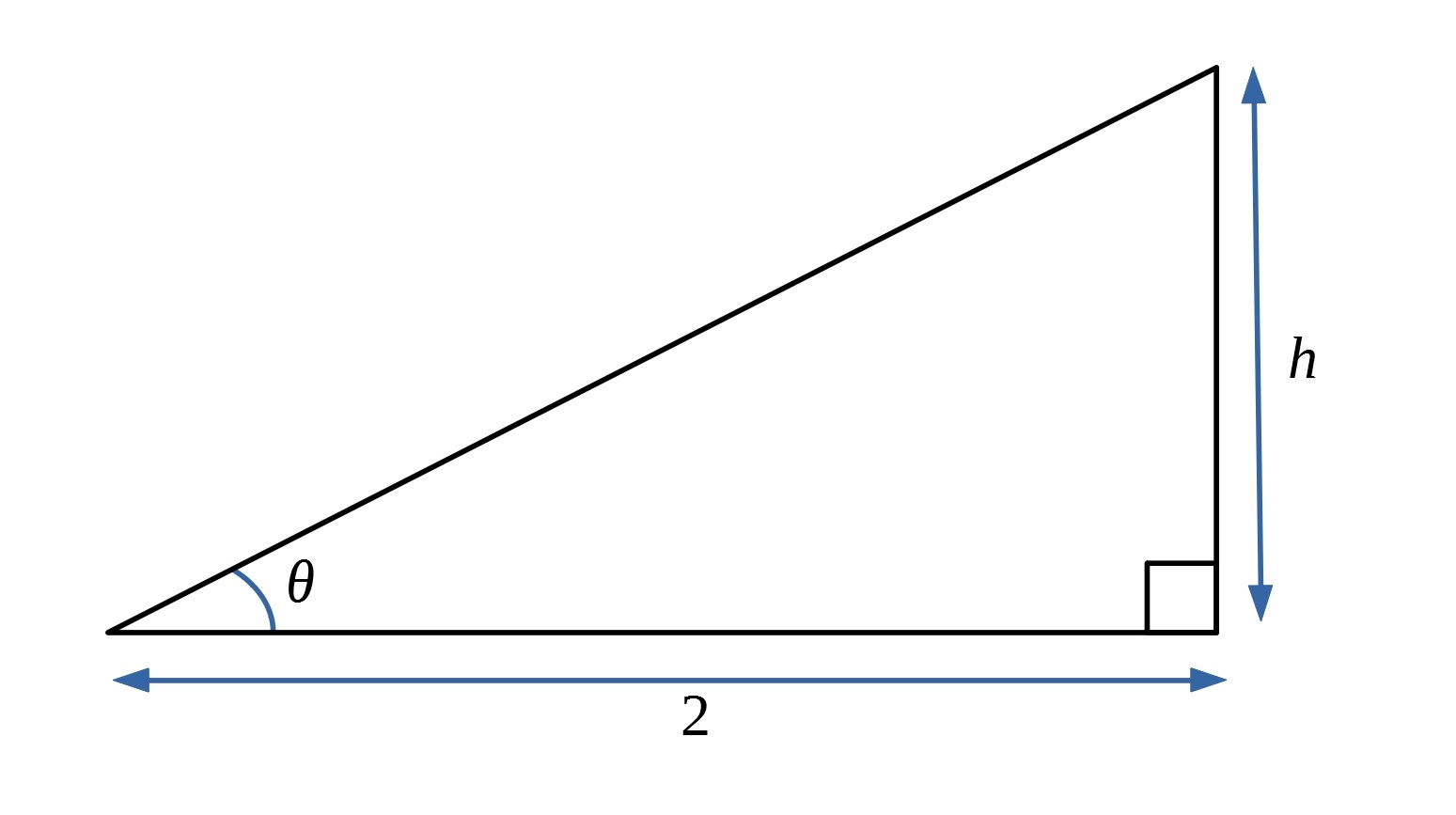 Find the height of the triangle in terms of t, where t = tan θ.Now imagine a line in the triangle which forms an isosceles triangle with two angles equal to θ.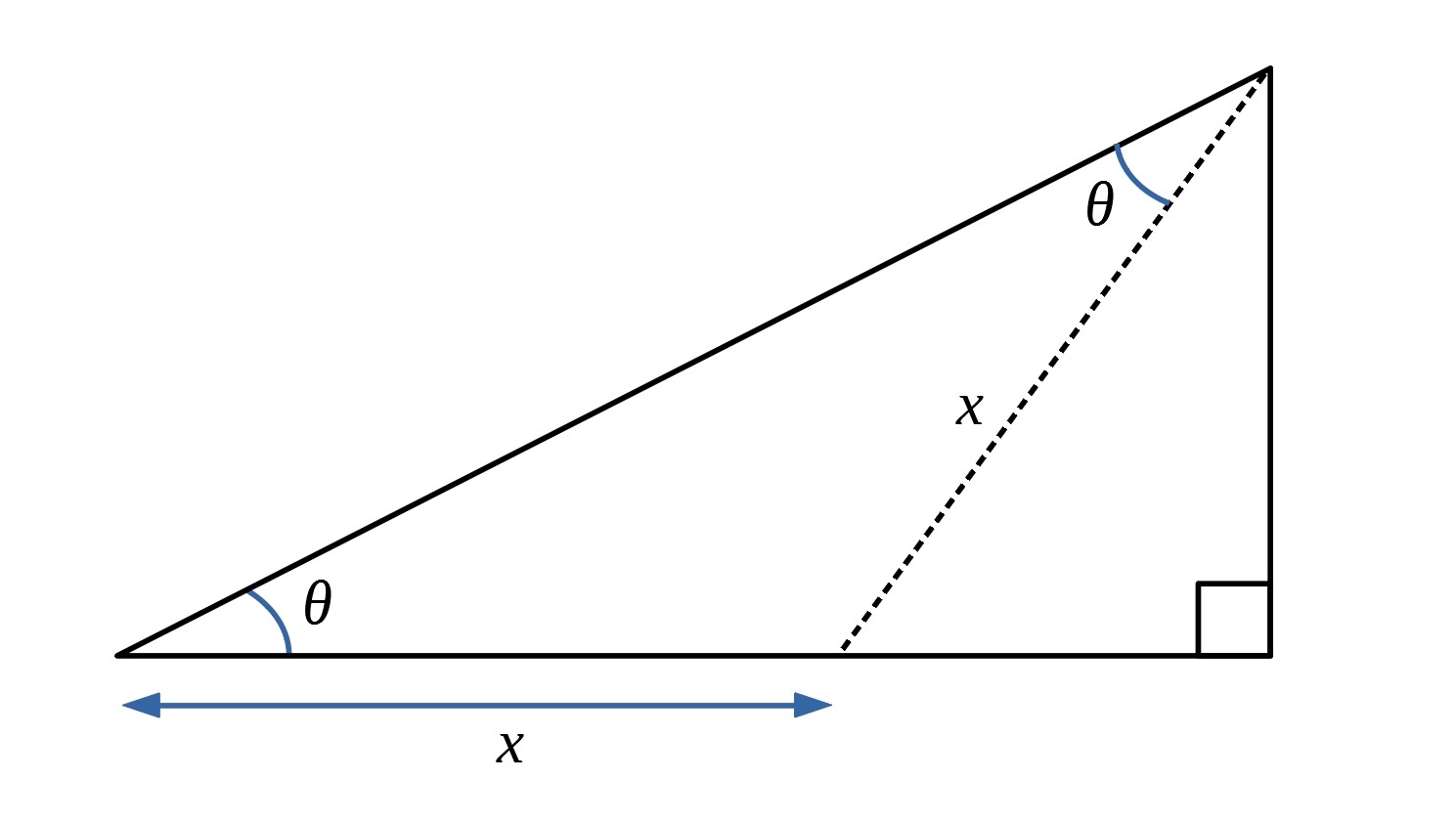 Use this diagram to prove the double angle formula, where t = tan θ:,   ,   